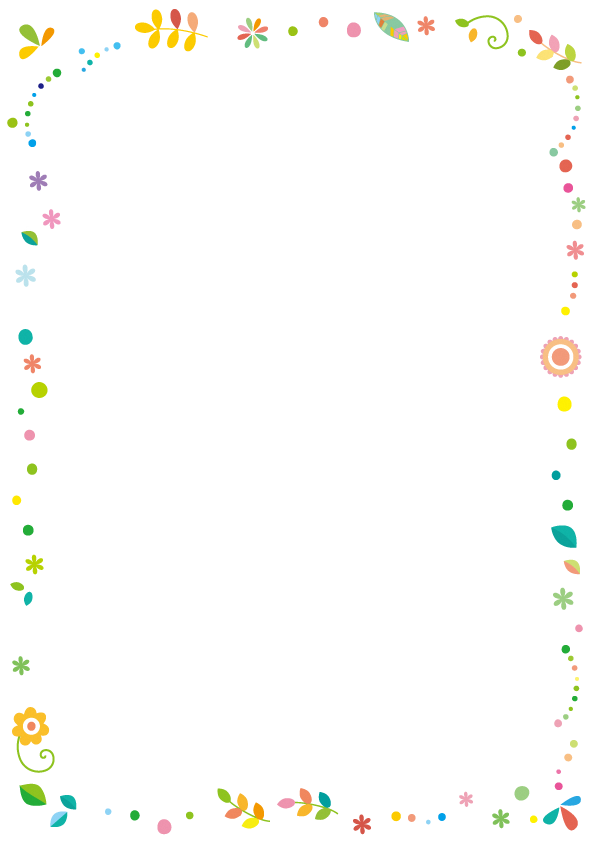 わたしの　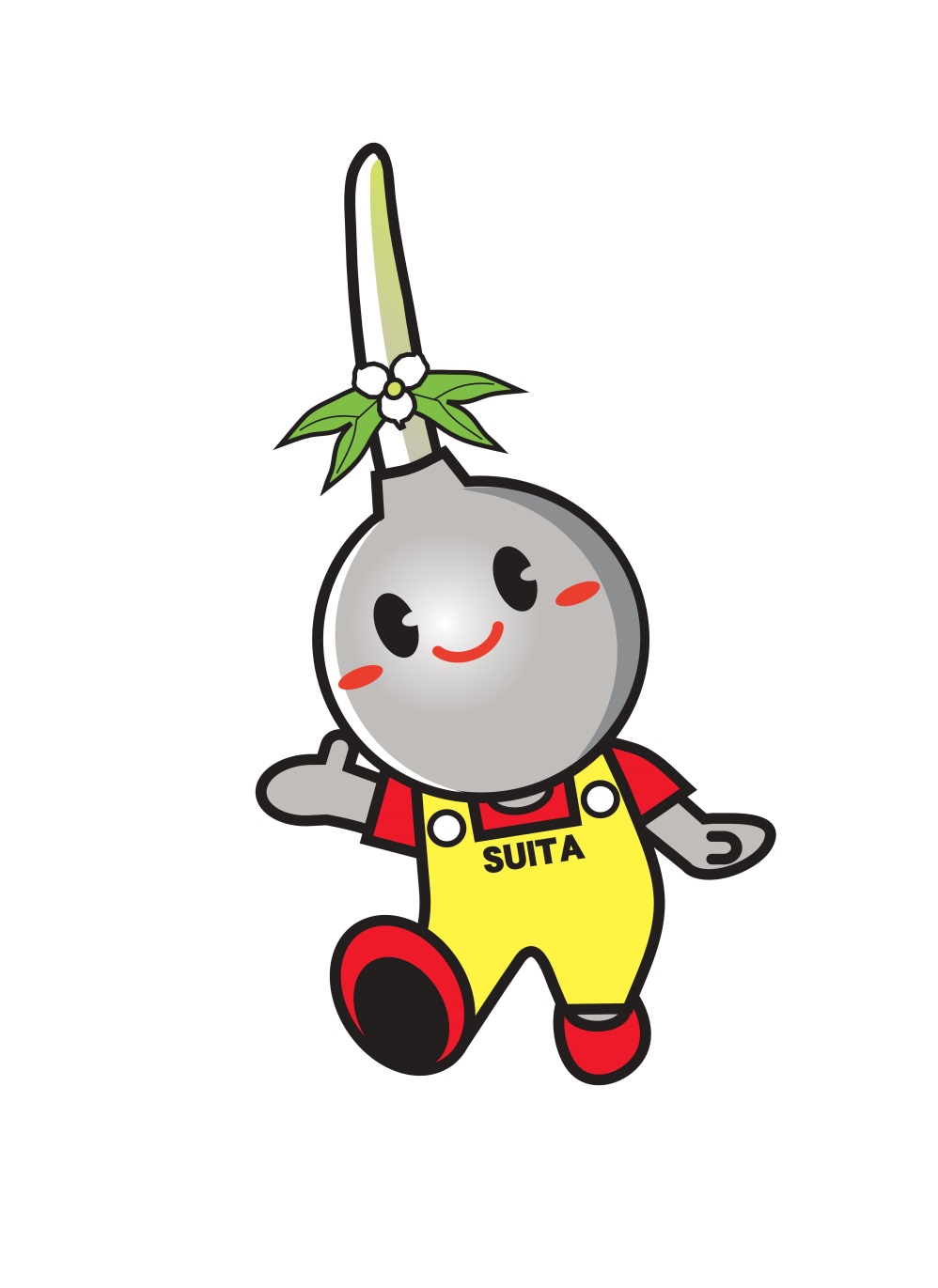 わたしのとは…にをするが・・・へとライフステージごとのやをし、ののもと、れのないサポートができるようにするためのです。　を・そのが、をするとに、としておきたいことや、をにとじておきます。　に、がので、、し　　ながら、なにつながるようにします。　　　　　　しができるファイルにとじていきましょう。をされるへこのは、になを、にいけるように、にをけるためのです。になりますので、にはのがです。　　　　　　　　　　　さんの　　プロフィール　　　　　　　　　　　　（　　　　　）【から】　　　　　　　　　　　　　　　　　　　　【のと】の【・の】のてんかん・・のしましょうののような、　があります。がい　　　　　　がいがい　　　　　　がいがい　　がい（）　　がいがい　は、がいにごしてください。にまで　①にまで　②にまで　③にまで　④にまで　⑤にってから　　①【】　（・・）　②【】　（・・）　③【】　（・・）　④【・】　（・）からの生活の（・）をしましょうのサポーター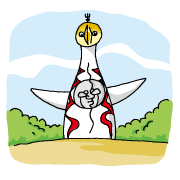 にをけているところを、しましょう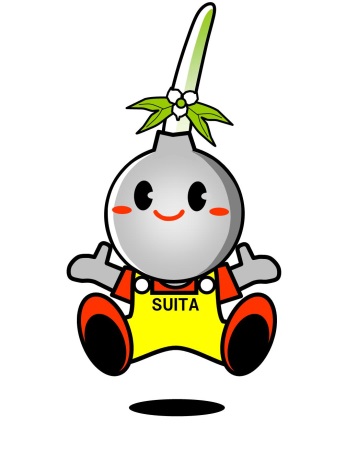 イメージキャラクターすいたんわたしのサポートシート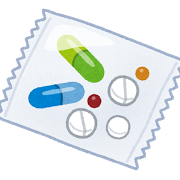 このようながです　　　　の・の　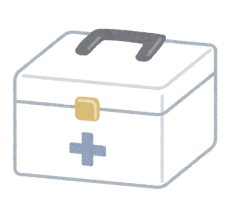 　・かかりつけ　　　　　　　　　　　　　　のの　のやのでしたりしてほしいことをしておきましょう　・かかりつけ　　　　　　　　　　　　　　　　　　　　のの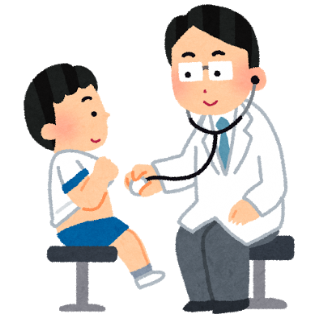 ふりがなふりがな（　　）（　　）（　　）（　　）　　　　　　（　　　　　　　）　　　　　　（　　　　　　　）　　　　　　（　　　　　　　）　　　　　　（　　　　　　　）　　よりに　　　　　　　　　　　　　　　　　　　より　　　よりに　　　　　　　　　　　　　　　　　　　より　　　よりに　　　　　　　　　　　　　　　　　　　より　　　よりに　　　　　　　　　　　　　　　　　　　より　　　よりに　　　　　　　　　　　　　　　　　　　より　　　よりに　　　　　　　　　　　　　　　　　　　より　がい・がい・がい・がい・アレルギー　　　・　（　　　　　　　　　　　　　　　）アレルギー　　　・　（　　　　　　　　　　　　　　　）の・ののののの　　のの・なし　・の（　　　　　　　　　　　　　　　　　　　　　　　　）　・なし　・の（　　　　　　　　　　　　　　　　　　　　　　　　）　・なし　・の（　　　　　　　　　　　　　　　　　　　　　　　　）　・なし　・の（　　　　　　　　　　　　　　　　　　　　　　　　）　・なし　・の（　　　　　　　　　　　　　　　　　　　　　　　　）　・なし　・の（　　　　　　　　　　　　　　　　　　　　　　　　）　　　のの・　　・　　・　　・　（その　　　　　　　　　　　）・　　・　　・　　・　（その　　　　　　　　　　　）・　　・　　・　　・　（その　　　　　　　　　　　）・　　・　　・　　・　（その　　　　　　　　　　　）・　　・　　・　　・　（その　　　　　　　　　　　）・　　・　　・　　・　（その　　　　　　　　　　　）　　のの・　　　　ｇ　・　　　　㎝　・　　　　㎝　・　　　　㎝・　　　　ｇ　・　　　　㎝　・　　　　㎝　・　　　　㎝・　　　　ｇ　・　　　　㎝　・　　　　㎝　・　　　　㎝・　　　　ｇ　・　　　　㎝　・　　　　㎝　・　　　　㎝・　　　　ｇ　・　　　　㎝　・　　　　㎝　・　　　　㎝・　　　　ｇ　・　　　　㎝　・　　　　㎝　・　　　　㎝　　ののの・異常なし・異常なし・・　　　　　　　　　　　　　　　・・アプガースコア　　　　　　　　　　・・　　　　　　　　　　　　　　　・・アプガースコア　　　　　　　　　　・・　　　　　　　　　　　　　　　・・アプガースコア　　　　　　　　　　・・　　　　　　　　　　　　　　　・・アプガースコア　　　　　　　　　　のあやすと　　　　　ヶ月のすわり　　　　　　ヶ月をしてをつかむヶ月り　　　　　　　　ヶ月あやすと　　　　　ヶ月のすわり　　　　　　ヶ月をしてをつかむヶ月り　　　　　　　　ヶ月あやすと　　　　　ヶ月のすわり　　　　　　ヶ月をしてをつかむヶ月り　　　　　　　　ヶ月あやすと　　　　　ヶ月のすわり　　　　　　ヶ月をしてをつかむヶ月り　　　　　　　　ヶ月おすわり　　　　　　　ヶ月はいはい　　　　　　　ヶ月り　　　　　　　ヶ月つかまりち　　　　　ヶ月おすわり　　　　　　　ヶ月はいはい　　　　　　　ヶ月り　　　　　　　ヶ月つかまりち　　　　　ヶ月つたいき　　　　　　ヶ月ひとりき　　　　　　ヶ月のある　　　　ヶ月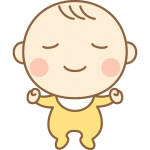 つたいき　　　　　　ヶ月ひとりき　　　　　　ヶ月のある　　　　ヶ月かかったぼうそう　　　　　　おたふくかぜ　　　　　ぼうそう　　　　　　おたふくかぜ　　　　　ぼうそう　　　　　　おたふくかぜ　　　　　そのそのそのけいれん（・）をしたけいれん（・）をしたけいれん（・）をした（）ポリオポリオロタおたふくかぜⅠ　　　　Ⅱ　　　　ヒブポリオポリオ（＋ポリオ）（＋ポリオ）その他4か　　　　　　（　　　　　　　　　　　　）・アドバイス　　　　　　（　　　　　　　　　　　　）・アドバイス1　　　　　　（　　　　　　　　　　　　）・アドバイス3　　　　　　（　　　　　　　　　　　　）・アドバイス・　（・）（・）（）　　　　　　　（　　　　　　）　　（　　　　　　　　　　　　　）　　　　　　　（　　　　　　）　　（　　　　　　　　　　　　　）　　　　　　　（　　　　　　）　　（　　　　　　　　　　　　　）　　　　　　　（　　　　　　）　　（　　　　　　　　　　　　　）　　　　　　　（　　　　　　）　　（　　　　　　　　　　　　　）の・・・・・・・・・・・・　　　　・　　種　　　　　　・　　種　　　　　　・　　種　　　　　　・　　種　　　　　　・　　種　　　　　　・　　種　　1・2・1・2・1・2・1・2・　　　　　　　　　　（　　　　　　）から　　　　　　　（　　　　　　）まで　　　　　　　　　　（　　　　　　）から　　　　　　　（　　　　　　）までからからからから　　　　　　　　　　（　　　　　　）から　　　　　　　（　　　　　　）まで　　　　　　　　　　（　　　　　　）から　　　　　　　（　　　　　　）までからからからから　　　　　　　　　　（　　　　　　）から　　　　　　　（　　　　　　）まで　　　　　　　　　　（　　　　　　）から　　　　　　　（　　　　　　）までからからからから　　　　　　　　　　（　　　　　　）から　　　　　　　（　　　　　　）まで　　　　　　　　　　（　　　　　　）から　　　　　　　（　　　　　　）までからからからから　　　　　　　　　　（　　　　　　）から　　　　　　　（　　　　　　）まで　　　　　　　　　　（　　　　　　）から　　　　　　　（　　　　　　）までからからからから　　　　　　　　　　（　　　　　　）から　　　　　　　（　　　　　　）まで　　　　　　　　　　（　　　　　　）から　　　　　　　（　　　　　　）までからからからから１からからからからからからからから２からからからからからからからから３からからからからからからからから４からからからからからからからから５からからからからからからからから６からからからからからからからから１からからからからからからからから２からからからからからからからから３からからからからからからからから・1からからからからからからからから2からからからからからからからから3からからからからからからからから～　　　　　　　～　　　　　　　　～　　　　　　　～　　　　　　　　～　　　　　　　～　　　　　　　　～　　　　　　　～　　　　　　　　～　　　　　　　～　　　　　　　　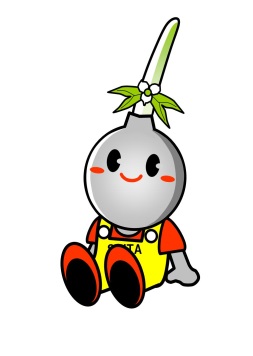 